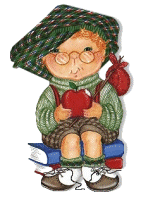                                                              УТВЕРЖДАЮ                                                                                                    Директор МБОУООШ № 9                                                                                                     _________ Т.Н.Куценко                                                                                                     01.09.2020 г.РАСПИСАНИЕ КАНИКУЛв 2020-2021 учебном году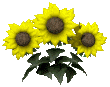 ОСЕННИЕ – с 25.10.20г. по 01.11.20г. (02.11.20 г. в школу) – 8 дней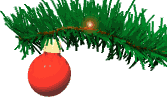 ЗИМНИЕ –   с 27.12.20г. по 10.01.21г.(11.01.21г. – в школу)- 15 днейВЕСЕННИЕ – с 22.03.21г.  по 28.03.21г.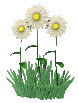 ( 29.03.21г. в школу) – 7 днейДополнительные каникулы для учащихся 1-го класса с 15.02.21г. по 21.02.21г. (22.02.21г. в школу)